Prénom : ______________________Dictée muette 12 ( : en de parent)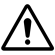 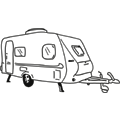 _ _ _ _ _ _ _ _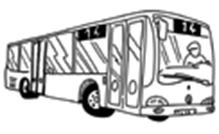  _ _ s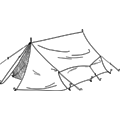 _ _ _ _ _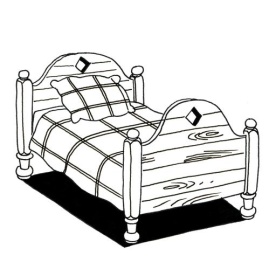 _ _ t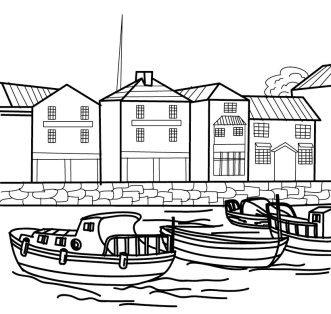 _ _ _ t 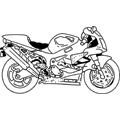 _ _ _ _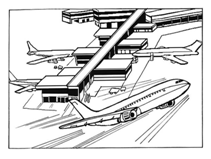 _ _ _ _ _ _ _ t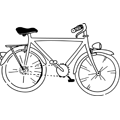 _ _ _ _ 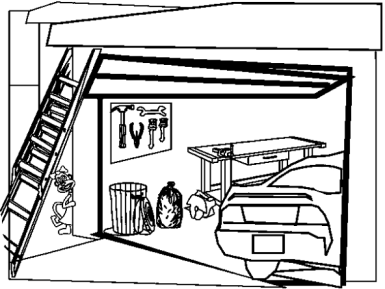 _ _ _ _ _ _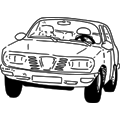 _ _ _ _ _ _ _ 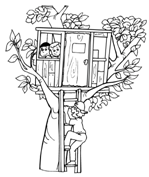 _ _ _ _ _ _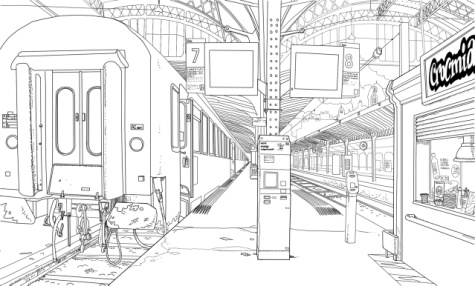 _ _ _ _ 